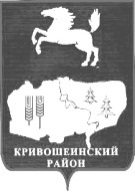  АДМИНИСТРАЦИЯ КРИВОШЕИНСКОГО РАЙОНАПОСТАНОВЛЕНИЕс. КривошеиноТомской области 19 августа  2011г.				                                                    №   478 О Порядке предоставления бюджетных инвестиций муниципальным бюджетным и муниципальным автономным учреждениямВ соответствии с абзацем третьим пункта 5 статьи 79 Бюджетного кодекса Российской ФедерацииПОСТАНОВЛЯЮ:1. Утвердить Порядок предоставления бюджетных инвестиций из  бюджета муниципального образования Кривошеинский район муниципальным автономным учреждениям и муниципальным бюджетным учреждениям, влекущих соответствующее увеличение стоимости их основных средств, согласно приложению к настоящему постановлению.2. Настоящее постановление применяется к муниципальным бюджетным учреждениям и муниципальным автономным учреждениям, которым предоставлены субсидии в соответствии с п.1 ст 78.1  Бюджетного кодекса Российской Федерации.3. Настоящее постановление вступает в силу с момента опубликования.4. Контроль за исполнением настоящего постановления возложить на заместителя Главы Кривошеинского района по экономическим вопросам и реальному сектору экономики С. А. Тайлашева.Глава Кривошеинского района                                                               А.В. РазумниковЕрохина Ирина Викентьевна8-38251-21367Направить:Финотдел, Экономический отделАдминистрацияРУО, ЦРБ, МЦКС, ЦМБСельские поселения-7ПрокуратураПриложение к постановлениюАдминистрации Кривошеинского районаот                                   N ПОРЯДОКПРЕДОСТАВЛЕНИЯ БЮДЖЕТНЫХ ИНВЕСТИЦИЙ ИЗ  БЮДЖЕТА МУНИЦИПАЛЬНОГО ОБРАЗОВАНИЯ КРИВОШЕИНСКИЙ  РАЙОН МУНИЦИПАЛЬНЫМ  АВТОНОМНЫМ УЧРЕЖДЕНИЯМ И МУНИЦИПАЛЬНЫМ БЮДЖЕТНЫМ УЧРЕЖДЕНИЯМ МУНИЦИПАЛЬНОГО ОБРАЗОВАНИЯ КРИВОШЕИНСКИЙ  РАЙОН1. Настоящий Порядок определяет механизм предоставления бюджетных инвестиций в объекты капитального строительства муниципальной собственности в форме капитальных вложений в основные средства муниципальных бюджетных учреждений и муниципальных автономных учреждений, созданных на базе имущества, находящегося в муниципальной собственности муниципального образования Кривошеинский район (далее – бюджетные и автономные учреждения).2. Бюджетные инвестиции в объекты капитального строительства муниципальной собственности, находящиеся на праве оперативного управления у бюджетных и  автономных учреждений, предусматриваются в соответствии с долгосрочными целевыми программами, а также распоряжениями Администрации Кривошеинского района.3. Предоставление бюджетных инвестиций бюджетным и автономным учреждениям осуществляется  органом, осуществляющим функции и полномочия учредителя в отношении бюджетных и автономных учреждений (далее - орган, осуществляющий полномочия учредителя).4. Бюджетные инвестиции предоставляются в соответствии с договором (соглашением), заключаемым ежегодно между органом, осуществляющим полномочия учредителя, и бюджетным и (или)  автономным учреждением.В договоре (соглашении) о предоставлении бюджетных инвестиций предусматриваются следующие обязательные условия:-указание на долгосрочную целевую программу или распоряжение Администрации Кривошеинского района, в соответствии с которыми предусматриваются бюджетные инвестиции, в том числе с указанием наименования объекта, мощности, направления инвестирования, срока ввода объекта в эксплуатацию;-право органа, осуществляющего полномочия учредителя, на проведение проверок соблюдения бюджетным или автономным учреждением условий, установленных заключенным договором (соглашением);-порядок возврата в  бюджет муниципального образования Кривошеинский район  сумм бюджетных инвестиций, использованных бюджетным или автономным учреждением, в случае установления по итогам проверок, проведенных органом, осуществляющим полномочия учредителя, а также иными уполномоченными  органами контроля и надзора, факта нецелевого использования предоставленных бюджетных инвестиций и нарушения условий, определенных заключенным договором (соглашением), а также сумм бюджетных инвестиций, не использованных в текущем финансовом году, которые могут быть возвращены бюджетным или автономным учреждениям в очередном финансовом году при наличии потребности в направлении их на те же цели в соответствии с решениями органов, осуществляющих полномочия учредителя, - главных распорядителей средств  бюджета муниципального образования Кривошеинский район ;-порядок и сроки предоставления отчетности об использовании бюджетных инвестиций по форме, установленной органом, осуществляющим полномочия учредителя.5. Бюджетные и автономные учреждения:1) организуют проведение изыскательских, проектных и (или) строительных работ на соответствующих объектах;2) осуществляют контроль за соблюдением сроков выполнения подрядчиком изыскательских, проектных и (или) строительных работ и качеством строительства;3) представляют органу, осуществляющему полномочия учредителя, в соответствии с договором (соглашением) отчет об использовании бюджетных инвестиций, в том числе в целях подтверждения соответствующего увеличения стоимости основных средств, находящихся на праве оперативного управления у бюджетного или автономного учреждения;4) осуществляют возврат в  бюджет муниципального образования Кривошеинский район  неиспользованного остатка средств, предоставленных в форме бюджетных инвестиций, с учетом положений, установленных пунктом 4 настоящего Порядка;5) представляют ежемесячно органу, осуществляющему полномочия учредителя, отчет о ходе выполнения работ (оказания услуг) на объектах по форме, установленной органом, осуществляющим полномочия учредителя.6.  Средства, поступающие бюджетным и автономным учреждениям из бюджета муниципального образования Кривошеинский район  на бюджетные инвестиции, учитываются на отдельных лицевых счетах, открытых им в Финансовом отделе Администрации Кривошеинского района, в порядке, установленном Финансовым отделом Администрации Кривошеинского района. 7. Санкционирование расходов  бюджетных и автономных учреждений, источником которых являются бюджетные инвестиции, осуществляется в порядке, установленном Финансовым отделом Администрации Кривошеинского района.8. Бюджетные инвестиции, предоставленные бюджетным и автономным учреждениям из бюджета муниципального образования Кривошеинский район влекут соответствующее увеличение стоимости их основных средств.9. Орган, осуществляющий полномочия учредителя, в течение 10 рабочих дней со дня внесения записи в единый государственный реестр юридических лиц сообщает в письменной форме о ликвидации, реорганизации или изменении типа бюджетного или автономного учреждения и о состоянии объектов незавершенного строительства в Отдел по управлению муниципальным имуществом и земельным вопросам Администрации Кривошеинского района.